ელექტრონული ტენდერის განაცხადიელექტრონული ტენდერის განაცხადიელექტრონული ტენდერის განაცხადი№1ტენდერის აღწერილობაშპს ,,სოკარ ჯორჯია პეტროლეუმისათვის“ 650 ცალი უნიფორმის (კომპლექტის) და 250 ცალი ზამთრის ჟილეტის შეკერვა - მოწოდება.2კონკრეტული დავალება მოწოდება უნდა განხორციელდეს წლის განმავლობაში ეტაპობრივად, კონკრეტული ზომებისა და რაოდენობების მიხედვით (მინიმალური მოთხოვნილი რაოდენობა - 50 ცალი)პრეტენდენტმა უნდა წარმოადგინოს სრული კომპლექტის ნიმუში ტენდერის დასრულების შემდეგ არაუგვიანეს 3 სამუშაო დღეში. 3მოთხოვნები პრეტენდენტების მიმართ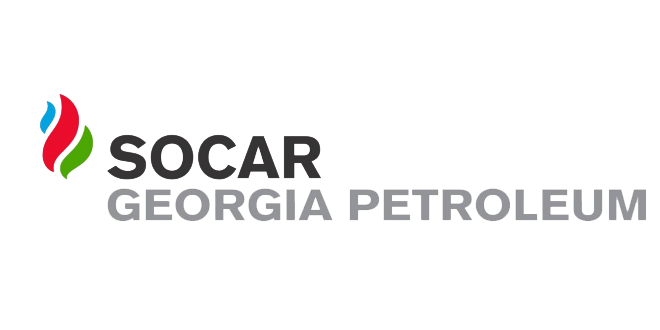 მომწოდებელს უნდა გააჩნდეს მინიმუმ 3 წლიანი გამოცდილება მსგავსი ტიპის ფორმების შეკერვა- მიწოდებაზე.საქონლის მოწოდება ხელშეკრულების გაფორმებიდან 24 კალენდარულ დღეშიფასები წარმოდგენილი უნდა იყოს ლარში, პოზიციების მიხედვით ერთეულის ღირებულება და ჯამური ღირებულება ყველა შესაძლო გადასახადის (დღგ და ა.შ.) ჩათვლით.  პრეტენდენტ კომპანიას უნდა გააჩნდეს ბოლო 2 წლის მანძილზე შესყიდვის ობიექტის ან ანალოგიური საქონლის მიწოდების არანაკლებ 1 შესრულებული  ხელშეკრულება.4გადახდის პირობები შეთანხმებით დამკვეთის მოთხოვნების შესაბამისად 5ტენდერის ვადები 7 კალენდარული დღე6ხელშეკრულების ვადები 1 წელი7საგარანტიო პირობები მატერიის შემადგენლობაზე, მდგრადობასა და უსაფრთხოების ნორმებზე, მომწოდებელმა უნდა წარმოადგინოს შესაბამისი სერტიფიკატები.8საკონტაქტო პირიცირა რუხაძე -  555 330 6469სხვა